Beef Chili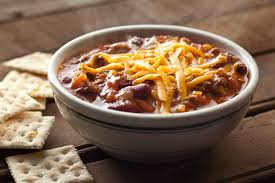 Prep Time: 20 minutesCook Time: 120+ minutesTotal Time: 140+ minutesYield: 30 servings